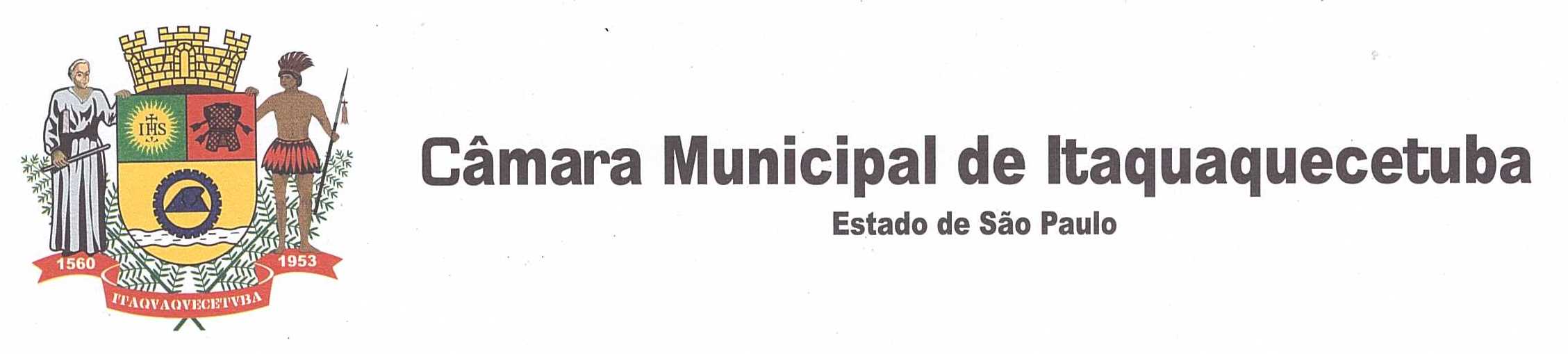 Indicação ___451___/2020INDICO À MESA, nos termos regimentais, seja enviado Ofício ao Senhor Prefeito Municipal, solicitando de Vossa Excelência, providências junto à Secretaria Municipal Competente, serviço de LIMPEZA NO CORRÉGO da Estrada do Bonsucesso nº 2071, Rio Abaixo, neste Município.Plenário Vereador Maurício Alves Braz, em11 de Maio de 2020.____________________________Luiz Otavio da Silva (Luizão)Vereador